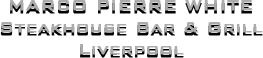 Express LunchSample MenuStarters£3.00Roast Carrot & Garlic Soup, Croutons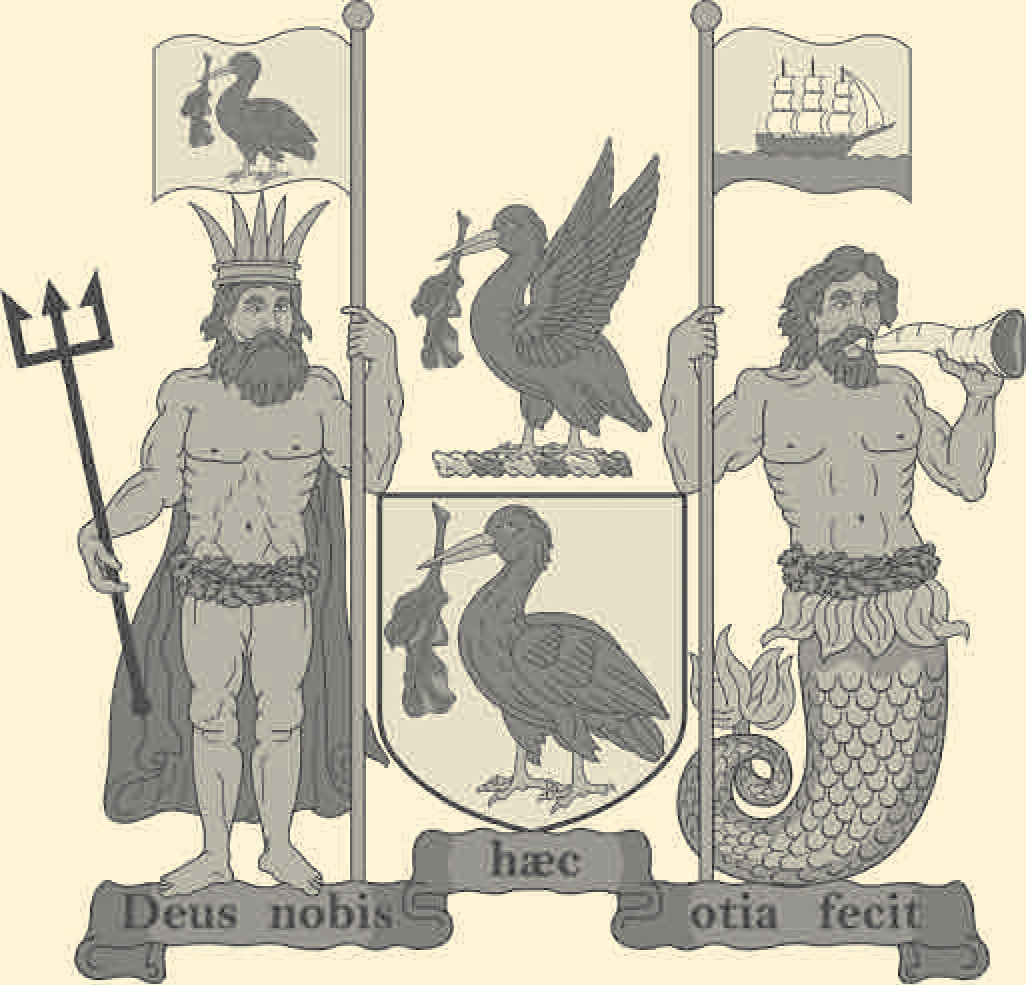 Pan Fried Fillet of Mackerel, Sauce ViergeSalad of Feta Cheese, Olives, Pistachio & WatercressMain Courses£7.00Shepherd’s Pie, Mange Tout PeasBraised Ox Cheek, Thyme Mash, Bourguignon SaucePan of Scouse, Braised Red Cabbage, Home Baked BreadBeer Battered Haddock, Real Chips, Mushy Peas, Tartare SauceGrilled Fillet of Salmon, White Onion Velouté, Pak ChoiSeared Halloumi, Butterbean & Vegetable RagoutPuddings£3.00Tangerine CheesecakePlum & Almond Tart, Fresh CreamBrie, Celery, Grapes & Biscuits